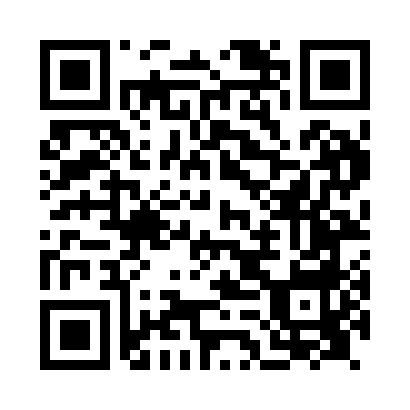 Ramadan times for Helmsley, North Yorkshire, UKMon 11 Mar 2024 - Wed 10 Apr 2024High Latitude Method: Angle Based RulePrayer Calculation Method: Islamic Society of North AmericaAsar Calculation Method: HanafiPrayer times provided by https://www.salahtimes.comDateDayFajrSuhurSunriseDhuhrAsrIftarMaghribIsha11Mon4:504:506:2812:144:026:016:017:3912Tue4:484:486:2612:144:046:036:037:4113Wed4:454:456:2312:144:066:056:057:4314Thu4:424:426:2112:134:076:076:077:4615Fri4:404:406:1812:134:096:096:097:4816Sat4:374:376:1612:134:106:116:117:5017Sun4:344:346:1312:124:126:136:137:5218Mon4:324:326:1112:124:136:156:157:5419Tue4:294:296:0812:124:156:176:177:5620Wed4:264:266:0612:124:166:196:197:5821Thu4:244:246:0312:114:186:206:208:0022Fri4:214:216:0112:114:196:226:228:0323Sat4:184:185:5812:114:216:246:248:0524Sun4:154:155:5612:104:226:266:268:0725Mon4:124:125:5312:104:246:286:288:0926Tue4:094:095:5112:104:256:306:308:1227Wed4:074:075:4812:094:276:326:328:1428Thu4:044:045:4612:094:286:346:348:1629Fri4:014:015:4312:094:306:366:368:1830Sat3:583:585:4112:094:316:376:378:2131Sun4:554:556:381:085:327:397:399:231Mon4:524:526:361:085:347:417:419:252Tue4:494:496:331:085:357:437:439:283Wed4:464:466:311:075:377:457:459:304Thu4:434:436:281:075:387:477:479:335Fri4:404:406:261:075:397:497:499:356Sat4:374:376:231:075:417:517:519:387Sun4:344:346:211:065:427:537:539:408Mon4:314:316:191:065:437:547:549:439Tue4:284:286:161:065:457:567:569:4510Wed4:254:256:141:055:467:587:589:48